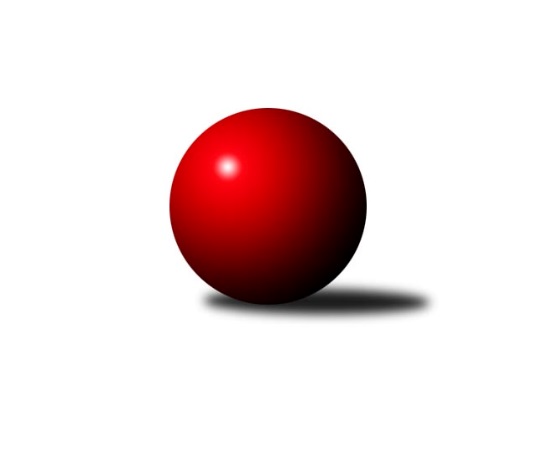 Č.8Ročník 2015/2016	14.11.2015Nejlepšího výkonu v tomto kole: 3322 dosáhlo družstvo: TJ Valašské Meziříčí1. KLZ 2015/2016Výsledky 8. kolaSouhrnný přehled výsledků:SKK Rokycany	- KK Blansko 	3:5	3214:3310	9.0:15.0	14.11.KK Konstruktiva Praha 	- SKK  Náchod	6:2	3280:3210	13.5:10.5	14.11.KK Slovan Rosice	- TJ Sokol Duchcov	5:3	3239:3218	12.0:12.0	14.11.KK Zábřeh	- TJ Spartak Přerov	2:6	3263:3310	11.0:13.0	14.11.TJ Valašské Meziříčí	- KC Zlín	7:1	3322:3184	16.5:7.5	14.11.KK Slavia Praha	- TJ Lokomotiva Česká Třebová	6:2	3209:3146	14.0:10.0	14.11.Tabulka družstev:	1.	TJ Spartak Přerov	8	7	0	1	40.0 : 24.0 	98.0 : 94.0 	 3329	14	2.	SKK  Náchod	8	6	1	1	41.5 : 22.5 	104.5 : 87.5 	 3300	13	3.	TJ Valašské Meziříčí	8	6	1	1	39.5 : 24.5 	103.0 : 89.0 	 3259	13	4.	KK Slovan Rosice	8	6	0	2	47.0 : 17.0 	117.0 : 75.0 	 3347	12	5.	TJ Sokol Duchcov	8	4	0	4	34.5 : 29.5 	99.0 : 93.0 	 3158	8	6.	TJ Lokomotiva Česká Třebová	8	4	0	4	34.0 : 30.0 	102.5 : 89.5 	 3269	8	7.	KK Blansko	8	3	0	5	27.5 : 36.5 	99.0 : 93.0 	 3217	6	8.	KC Zlín	8	3	0	5	24.0 : 40.0 	87.5 : 104.5 	 3214	6	9.	KK Slavia Praha	8	2	1	5	27.5 : 36.5 	94.0 : 98.0 	 3256	5	10.	KK Konstruktiva Praha	8	2	1	5	26.0 : 38.0 	86.0 : 106.0 	 3224	5	11.	SKK Rokycany	8	2	0	6	21.5 : 42.5 	73.5 : 118.5 	 3183	4	12.	KK Zábřeh	8	1	0	7	21.0 : 43.0 	88.0 : 104.0 	 3198	2Podrobné výsledky kola:	 SKK Rokycany	3214	3:5	3310	KK Blansko 	Linda Utíkalová	143 	 126 	 108 	128	505 	 2:2 	 494 	 113	118 	 133	130	Eliška Petrů *1	Marta Kořanová	137 	 123 	 121 	126	507 	 0:4 	 591 	 154	141 	 158	138	Lucie Nevřivová	Petra Háková	144 	 136 	 126 	141	547 	 2:2 	 543 	 135	133 	 132	143	Markéta Ptáčková	Veronika Wohlmuthová	115 	 134 	 127 	133	509 	 1:3 	 583 	 136	170 	 148	129	Zuzana Musilová	Terezie Krákorová	142 	 120 	 144 	160	566 	 3:1 	 515 	 122	138 	 128	127	Lenka Kalová st.	Daniela Pochylová	148 	 130 	 145 	157	580 	 1:3 	 584 	 156	115 	 152	161	Zdeňka Ševčíkovározhodčí: střídání: *1 od 53. hodu Michaela ZajacováNejlepší výkon utkání: 591 - Lucie Nevřivová	 KK Konstruktiva Praha 	3280	6:2	3210	SKK  Náchod	Marie Chlumská	128 	 143 	 146 	131	548 	 1:3 	 583 	 161	138 	 152	132	Martina Hrdinová	Eva Kopřivová	127 	 156 	 128 	131	542 	 2:2 	 507 	 137	127 	 132	111	Lucie Moravcová	Martina Čapková	117 	 142 	 127 	118	504 	 2:2 	 495 	 106	126 	 139	124	Nina Brožková *1	Veronika Petrov	138 	 140 	 150 	132	560 	 4:0 	 483 	 113	138 	 126	106	Ilona Bezdíčková	Jana Čiháková	138 	 147 	 137 	144	566 	 4:0 	 522 	 130	132 	 129	131	Renáta Šimůnková	Petra Najmanová	152 	 135 	 140 	133	560 	 0.5:3.5 	 620 	 152	154 	 149	165	Aneta Cvejnovározhodčí: střídání: *1 od 38. hodu Šárka MajerováNejlepší výkon utkání: 620 - Aneta Cvejnová	 KK Slovan Rosice	3239	5:3	3218	TJ Sokol Duchcov	Iva Rosendorfová	134 	 119 	 135 	157	545 	 1:3 	 555 	 138	138 	 144	135	Nikol Plačková	Naděžda Dobešová	168 	 135 	 139 	130	572 	 4:0 	 487 	 126	111 	 132	118	Michaela Erbenová	Eva Putnová	146 	 141 	 118 	134	539 	 2:2 	 529 	 137	116 	 138	138	Adéla Kolaříková	Natálie Topičová	126 	 137 	 136 	132	531 	 2:2 	 513 	 127	128 	 142	116	Růžena Svobodová	Lucie Vaverková	146 	 133 	 133 	123	535 	 2:2 	 581 	 145	122 	 151	163	Simona Koutníková	Andrea Axmanová	120 	 124 	 155 	118	517 	 1:3 	 553 	 127	128 	 145	153	Markéta Hofmanovározhodčí: Nejlepší výkon utkání: 581 - Simona Koutníková	 KK Zábřeh	3263	2:6	3310	TJ Spartak Přerov	Dana Wiedermannová	132 	 133 	 112 	143	520 	 2.5:1.5 	 535 	 123	133 	 140	139	Martina Janyšková	Nikola Kunertová	116 	 127 	 153 	151	547 	 2:2 	 532 	 139	138 	 128	127	Gabriela Helisová	Hana Ollingerová	125 	 136 	 142 	126	529 	 2:2 	 544 	 145	132 	 123	144	Jitka Szczyrbová	Romana Švubová	141 	 138 	 139 	127	545 	 1:3 	 549 	 123	142 	 147	137	Stanislava Ovšáková	Jitka Killarová	149 	 148 	 138 	120	555 	 2:2 	 579 	 148	137 	 162	132	Monika Pavelková	Lenka Horňáková	136 	 160 	 120 	151	567 	 1.5:2.5 	 571 	 136	147 	 131	157	Kateřina Fajdekovározhodčí: Nejlepší výkon utkání: 579 - Monika Pavelková	 TJ Valašské Meziříčí	3322	7:1	3184	KC Zlín	Kristýna Štreichová	143 	 129 	 132 	131	535 	 1:3 	 560 	 135	145 	 145	135	Dita Trochtová	Lucie Pavelková	145 	 138 	 128 	135	546 	 2.5:1.5 	 518 	 125	129 	 129	135	Hana Kubáčková	Klára Zubajová	142 	 142 	 141 	142	567 	 3:1 	 538 	 127	126 	 151	134	Barbora Divílková st.	Jana Navláčilová	132 	 133 	 139 	154	558 	 3:1 	 525 	 141	131 	 129	124	Bohdana Jankových	Ivana Marančáková	141 	 139 	 143 	122	545 	 3:1 	 511 	 131	125 	 127	128	Martina Ančincová	Markéta Jandíková	139 	 133 	 149 	150	571 	 4:0 	 532 	 136	124 	 137	135	Martina Zimákovározhodčí: Nejlepší výkon utkání: 571 - Markéta Jandíková	 KK Slavia Praha	3209	6:2	3146	TJ Lokomotiva Česká Třebová	Blanka Mizerová	121 	 124 	 124 	147	516 	 2:2 	 499 	 126	129 	 120	124	Klára Pekařová	Vlasta Kohoutová	127 	 133 	 139 	120	519 	 2:2 	 523 	 131	120 	 137	135	Kamila Šmerdová	Šárka Marková	123 	 128 	 135 	123	509 	 2:2 	 531 	 138	113 	 133	147	Kateřina Kolářová	Kristýna Strouhalová	133 	 135 	 139 	138	545 	 3:1 	 500 	 136	129 	 120	115	Tereza Cíglerová	Helena Gruszková	153 	 125 	 126 	141	545 	 2:2 	 544 	 146	142 	 134	122	Monika Wajsarová	Vladimíra Šťastná	147 	 143 	 130 	155	575 	 3:1 	 549 	 138	126 	 144	141	Ludmila Johnovározhodčí: Nejlepší výkon utkání: 575 - Vladimíra ŠťastnáPořadí jednotlivců:	jméno hráče	družstvo	celkem	plné	dorážka	chyby	poměr kuž.	Maximum	1.	Naděžda Dobešová 	KK Slovan Rosice	588.20	374.1	214.2	0.4	4/4	(611)	2.	Aneta Cvejnová 	SKK  Náchod	586.50	369.3	217.2	1.2	6/6	(620)	3.	Gabriela Helisová 	TJ Spartak Přerov	577.81	376.8	201.1	2.0	4/5	(614)	4.	Nina Brožková 	SKK  Náchod	576.27	377.7	198.5	3.3	5/6	(608)	5.	Natálie Topičová 	KK Slovan Rosice	574.25	369.1	205.2	2.9	4/4	(613)	6.	Ludmila Johnová 	TJ Lokomotiva Česká Třebová	570.47	378.3	192.2	4.8	5/6	(598)	7.	Jitka Killarová 	KK Zábřeh	568.67	367.5	201.2	1.2	3/4	(593)	8.	Magda Winterová 	KK Slovan Rosice	565.67	368.2	197.5	3.8	3/4	(598)	9.	Markéta Jandíková 	TJ Valašské Meziříčí	562.93	362.5	200.5	1.9	5/5	(598)	10.	Martina Zimáková 	KC Zlín	561.83	370.8	191.1	2.5	6/6	(620)	11.	Eva Kopřivová 	KK Konstruktiva Praha 	561.80	372.4	189.4	3.1	3/4	(582)	12.	Markéta Hofmanová 	TJ Sokol Duchcov	561.31	360.2	201.1	3.5	4/5	(591)	13.	Kateřina Fajdeková 	TJ Spartak Přerov	561.00	373.0	188.0	2.4	4/5	(571)	14.	Simona Koutníková 	TJ Sokol Duchcov	560.40	372.8	187.6	3.2	5/5	(585)	15.	Klára Zubajová 	TJ Valašské Meziříčí	560.19	373.8	186.4	3.4	4/5	(594)	16.	Stanislava Ovšáková 	TJ Spartak Přerov	559.33	373.1	186.2	3.6	5/5	(588)	17.	Zuzana Musilová 	KK Blansko 	558.93	366.3	192.6	3.4	5/6	(610)	18.	Kamila Šmerdová 	TJ Lokomotiva Česká Třebová	558.00	367.8	190.2	4.2	6/6	(597)	19.	Jana Račková 	KK Slavia Praha	557.75	363.0	194.8	2.5	4/4	(586)	20.	Martina Hrdinová 	SKK  Náchod	556.78	368.2	188.6	3.3	6/6	(614)	21.	Jitka Szczyrbová 	TJ Spartak Přerov	556.30	360.6	195.7	4.1	5/5	(597)	22.	Helena Gruszková 	KK Slavia Praha	556.07	370.7	185.3	3.1	3/4	(583)	23.	Linda Utíkalová 	SKK Rokycany	556.00	365.5	190.6	4.1	5/5	(590)	24.	Zdeňka Ševčíková 	KK Blansko 	554.61	365.3	189.3	3.4	6/6	(585)	25.	Monika Wajsarová 	TJ Lokomotiva Česká Třebová	554.17	369.1	185.1	4.6	6/6	(594)	26.	Lucie Vaverková 	KK Slovan Rosice	553.65	368.7	185.0	1.4	4/4	(584)	27.	Veronika Petrov 	KK Konstruktiva Praha 	552.95	368.4	184.6	3.5	4/4	(576)	28.	Monika Pavelková 	TJ Spartak Přerov	549.73	360.4	189.3	4.1	5/5	(579)	29.	Ivana Marančáková 	TJ Valašské Meziříčí	547.55	364.3	183.3	3.9	5/5	(574)	30.	Andrea Axmanová 	KK Slovan Rosice	547.47	359.1	188.3	2.0	3/4	(584)	31.	Jana Čiháková 	KK Konstruktiva Praha 	546.50	365.4	181.1	4.3	4/4	(587)	32.	Vladimíra Šťastná 	KK Slavia Praha	545.75	366.5	179.3	5.4	4/4	(575)	33.	Romana Švubová 	KK Zábřeh	545.30	358.2	187.1	3.3	4/4	(564)	34.	Kamila Katzerová 	TJ Spartak Přerov	544.50	370.9	173.6	5.2	4/5	(578)	35.	Lucie Nevřivová 	KK Blansko 	544.44	361.6	182.9	4.5	6/6	(591)	36.	Nikol Plačková 	TJ Sokol Duchcov	542.20	371.0	171.2	4.8	5/5	(556)	37.	Kristýna Štreichová 	TJ Valašské Meziříčí	541.08	365.2	175.9	6.7	4/5	(578)	38.	Lucie Kaucká 	TJ Lokomotiva Česká Třebová	541.00	369.8	171.2	5.7	5/6	(574)	39.	Martina Janyšková 	TJ Spartak Přerov	540.75	368.6	172.2	4.1	4/5	(559)	40.	Petra Najmanová 	KK Konstruktiva Praha 	540.25	373.2	167.1	4.6	4/4	(569)	41.	Bohdana Jankových 	KC Zlín	540.00	358.3	181.8	3.8	6/6	(571)	42.	Klára Pekařová 	TJ Lokomotiva Česká Třebová	539.60	350.1	189.5	3.3	5/6	(589)	43.	Eva Putnová 	KK Slovan Rosice	538.83	368.7	170.2	5.8	3/4	(567)	44.	Renáta Šimůnková 	SKK  Náchod	535.90	358.1	177.8	5.6	5/6	(555)	45.	Hana Ollingerová 	KK Zábřeh	535.56	354.6	181.0	7.0	3/4	(561)	46.	Šárka Marková 	KK Slavia Praha	535.42	358.1	177.3	5.1	4/4	(556)	47.	Lucie Moravcová 	SKK  Náchod	535.40	365.8	169.6	5.0	5/6	(548)	48.	Veronika Wohlmuthová 	SKK Rokycany	534.45	369.3	165.2	5.7	5/5	(556)	49.	Iva Rosendorfová 	KK Slovan Rosice	534.00	355.0	179.0	2.2	3/4	(563)	50.	Ilona Bezdíčková 	SKK  Náchod	534.00	357.1	176.9	6.6	5/6	(581)	51.	Lenka Horňáková 	KK Zábřeh	532.94	361.8	171.1	4.4	4/4	(574)	52.	Terezie Krákorová 	SKK Rokycany	532.50	360.3	172.2	4.5	4/5	(610)	53.	Martina Ančincová 	KC Zlín	532.10	364.4	167.7	5.8	5/6	(577)	54.	Daniela Pochylová 	SKK Rokycany	532.00	355.7	176.4	4.9	5/5	(580)	55.	Martina Čapková 	KK Konstruktiva Praha 	532.00	366.6	165.4	5.6	3/4	(554)	56.	Kateřina Kolářová 	TJ Lokomotiva Česká Třebová	531.61	354.5	177.1	6.3	6/6	(608)	57.	Hana Kubáčková 	KC Zlín	530.61	356.6	174.0	3.7	6/6	(557)	58.	Dana Wiedermannová 	KK Zábřeh	530.25	353.7	176.6	4.6	4/4	(582)	59.	Markéta Ptáčková 	KK Blansko 	529.72	359.7	170.1	5.4	6/6	(555)	60.	Adéla Kolaříková 	TJ Sokol Duchcov	529.20	354.8	174.5	3.2	5/5	(578)	61.	Vlasta Kohoutová 	KK Slavia Praha	529.13	362.4	166.7	2.9	3/4	(572)	62.	Barbora Divílková  st.	KC Zlín	528.42	360.3	168.2	5.8	6/6	(552)	63.	Eliška Petrů 	KK Blansko 	528.25	362.5	165.8	4.5	4/6	(567)	64.	Ivana Březinová 	TJ Sokol Duchcov	527.94	355.3	172.6	4.4	4/5	(582)	65.	Lenka Kubová 	KK Zábřeh	527.81	353.9	173.9	6.1	4/4	(549)	66.	Šárka Nováková 	KC Zlín	526.40	357.9	168.5	4.3	5/6	(558)	67.	Michaela Zajacová 	KK Blansko 	521.90	356.0	165.9	6.8	5/6	(567)	68.	Marie Chlumská 	KK Konstruktiva Praha 	521.22	371.0	150.2	8.0	3/4	(548)	69.	Šárka Majerová 	SKK  Náchod	519.50	350.3	169.3	4.9	4/6	(572)	70.	Marta Kořanová 	SKK Rokycany	518.00	349.2	168.8	5.6	4/5	(593)	71.	Denisa Pytlíková 	SKK Rokycany	517.90	349.5	168.4	5.1	5/5	(571)	72.	Tereza Cíglerová 	TJ Lokomotiva Česká Třebová	517.63	357.8	159.9	9.6	4/6	(589)	73.	Lucie Šťastná 	TJ Valašské Meziříčí	516.00	353.3	162.8	7.5	4/5	(522)	74.	Růžena Svobodová 	TJ Sokol Duchcov	475.08	333.3	141.8	10.6	4/5	(515)		Soňa Daňková 	KK Blansko 	562.00	388.0	174.0	6.0	1/6	(562)		Libuše Zichová 	KK Konstruktiva Praha 	562.00	399.0	163.0	8.0	1/4	(562)		Kristýna Zimáková 	KC Zlín	557.00	370.0	187.0	2.0	1/6	(557)		Vendula Šebková 	TJ Valašské Meziříčí	555.00	367.0	188.0	4.0	1/5	(555)		Jana Navláčilová 	TJ Valašské Meziříčí	550.33	365.8	184.6	5.4	3/5	(563)		Blanka Mizerová 	KK Slavia Praha	546.83	352.5	194.3	2.3	2/4	(570)		Růžena Smrčková 	KK Slavia Praha	541.00	370.5	170.5	5.0	2/4	(557)		Lenka Kalová  st.	KK Blansko 	531.33	350.2	181.2	4.2	2/6	(577)		Kristýna Strouhalová 	KK Slavia Praha	528.50	357.3	171.3	4.0	2/4	(545)		Kamila Chládková 	KK Zábřeh	528.00	346.0	182.0	8.0	1/4	(528)		Nikola Kunertová 	KK Zábřeh	526.67	356.0	170.7	4.3	1/4	(547)		Renata Svobodová 	KK Slovan Rosice	526.00	336.0	190.0	2.0	1/4	(526)		Barbora Vaštáková 	TJ Valašské Meziříčí	525.00	356.1	168.9	6.1	3/5	(557)		Šárka Palková 	KK Slovan Rosice	525.00	359.5	165.5	5.5	2/4	(529)		Eva Jelínková 	TJ Sokol Duchcov	522.00	344.5	177.5	7.0	2/5	(531)		Lucie Pavelková 	TJ Valašské Meziříčí	519.83	357.5	162.3	9.0	2/5	(546)		Dita Trochtová 	KC Zlín	518.50	346.5	172.0	7.7	2/6	(560)		Petra Háková 	SKK Rokycany	518.33	369.4	148.9	9.1	3/5	(568)		Kateřina Kohoutová 	KK Konstruktiva Praha 	515.25	359.0	156.3	13.5	2/4	(561)		Tereza Chlumská 	KK Konstruktiva Praha 	510.00	330.5	179.5	6.5	1/4	(524)		Michaela Erbenová 	TJ Sokol Duchcov	489.67	337.2	152.5	10.5	3/5	(565)		Miroslava Žáková 	TJ Sokol Duchcov	466.00	325.0	141.0	14.0	1/5	(466)		Olga Ollingerová 	KK Zábřeh	428.00	308.0	120.0	12.0	1/4	(428)Sportovně technické informace:Starty náhradníků:registrační číslo	jméno a příjmení 	datum startu 	družstvo	číslo startu19320	Monika Venclová	14.11.2015	TJ Lokomotiva Česká Třebová	8x14201	Tereza Morávková	14.11.2015	TJ Lokomotiva Česká Třebová	5x21909	Michaela Říhová	14.11.2015	KK Blansko 	7x21547	Markéta Hrdličková	14.11.2015	KK Blansko 	8x1044	Renata Šimůnková	14.11.2015	SKK  Náchod	7x12120	Martina Hrdinová	14.11.2015	SKK  Náchod	8x8675	Eva Putnová	14.11.2015	KK Slovan Rosice	4x9672	Jana Čiháková	14.11.2015	KK Konstruktiva Praha 	8x17551	Nikol Plačková	14.11.2015	TJ Sokol Duchcov	5x2766	Marta Kořanová	14.11.2015	SKK Rokycany	7x18119	Linda Lidman	14.11.2015	SKK Rokycany	8x20686	Veronika Wohlmuthová	14.11.2015	SKK Rokycany	8x8966	Jaroslav Sanák	14.11.2015	KK Slavia Praha	7x
Hráči dopsaní na soupisku:registrační číslo	jméno a příjmení 	datum startu 	družstvo	Program dalšího kola:9. kolo17.11.2015	út	10:00	KK Slavia Praha - KK Blansko  (předehrávka z 10. kola)	21.11.2015	so	10:00	TJ Sokol Duchcov - KK Zábřeh	21.11.2015	so	10:00	TJ Lokomotiva Česká Třebová - KK Slovan Rosice	21.11.2015	so	10:00	KK Blansko  - KK Konstruktiva Praha 	21.11.2015	so	11:00	SKK  Náchod - KK Slavia Praha	21.11.2015	so	11:30	KC Zlín - SKK Rokycany	21.11.2015	so	13:30	TJ Spartak Přerov - TJ Valašské Meziříčí	22.11.2015	ne	10:00	KK Slovan Rosice - SKK  Náchod (předehrávka z 10. kola)	22.11.2015	ne	10:00	TJ Valašské Meziříčí - SKK Rokycany (předehrávka z 10. kola)	Nejlepší šestka kola - absolutněNejlepší šestka kola - absolutněNejlepší šestka kola - absolutněNejlepší šestka kola - absolutněNejlepší šestka kola - dle průměru kuželenNejlepší šestka kola - dle průměru kuželenNejlepší šestka kola - dle průměru kuželenNejlepší šestka kola - dle průměru kuželenNejlepší šestka kola - dle průměru kuželenPočetJménoNázev týmuVýkonPočetJménoNázev týmuPrůměr (%)Výkon4xAneta CvejnováSKK  Náchod6203xAneta CvejnováSKK  Náchod114.146201xLucie NevřivováBlansko5911xMonika PavelkováPřerov110.085791xZdeňka ŠevčíkováBlansko5841xKateřina FajdekováPřerov108.565712xZuzana MusilováBlansko5831xLucie NevřivováBlansko107.915912xMartina HrdinováSKK  Náchod5831xLenka HorňákováZábřeh107.85671xSimona KoutníkováDuchcov 5811xVladimíra ŠťastnáSlavia107.62575